MUNICIPIO DE EL GRULLO, JALISCO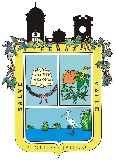 TESORERIA MUNICIPALRELACION DE INGRESOSFECHACONCEPTO DEL INGRESOIMPORTEABRIL. 2016IMPUESTOS     381,833.13 ABRIL. 2016DERECHOS     836,717.10 ABRIL. 2016PRODUCTOS     144,209.00 ABRIL. 2016APROVECHAMIENTOS     126,075.41 ABRIL. 2016PARTICIPACIONES  4,211,445.13 ABRIL. 2016APORTACIONESABRIL. 2016CONVENIOSABRIL. 2016INTERES Y/O RENDIMIENTOSABRIL. 2016TOTALES  5,700,279.77 INGRESOS PROPIOS  1,488,834.64 